[Sách nhỏ quảng cáo chuyên nghiệp, gọn gàng này được thiết kế cho trang đơn nhưng bạn có thể dễ dàng thêm nhiều nội dung nếu cần để mở rộng. Để xem sách nhỏ quảng cáo với tất cả định dạng và bố trí, trên tab Xem, hãy chọn Dạng xem đọc.]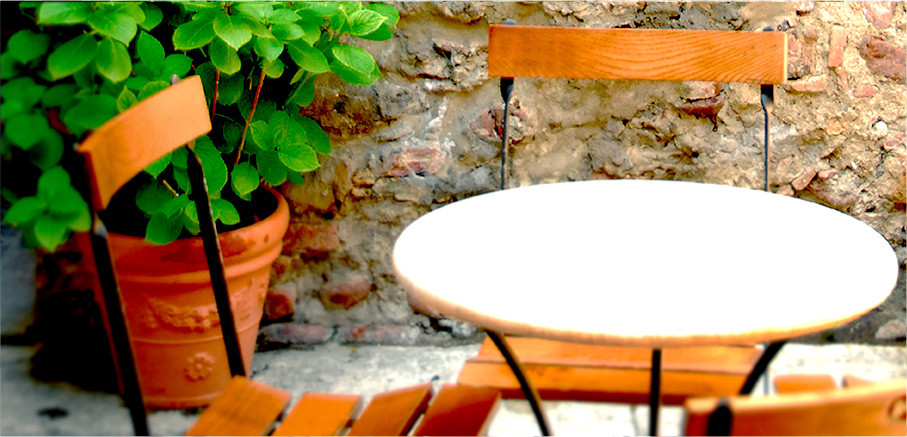 Giới thiệu về chúng tôi[Đây là nơi rất thích hợp dành cho ‘bản giới thiệu tóm tắt’ của bạn. Nếu chỉ có vài giây để giới thiệu sản phẩm hoặc dịch vụ của mình với ai đó, bạn sẽ nói điều gì?]Liên hệ với chúng tôiĐiện thoại: [Nhập số điện thoại]   |   Email: [Nhập địa chỉ email]   |   Web: [Nhập website]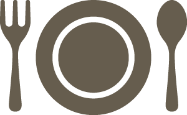 [Tên công ty][Tiêu đề sách nhỏ quảng cáo hoặc khẩu hiệu công ty]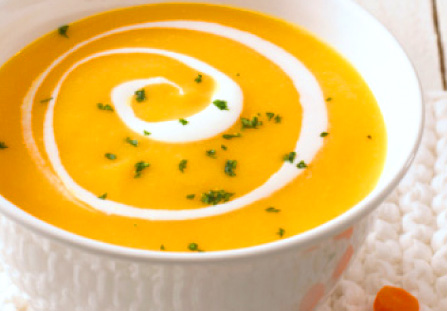 [Thêm chú thích ảnh ở đây]Báo giá:[Không giới thiệu sản phẩm mà bạn muốn báo giá? Hãy sử dụng khoảng trống này để tóm tắt dịch vụ hoặc đăng một vài nhận xét hay nhất của khách hàng.][Bắt đầu ngay lập tức][Không khó để tự tạo sách nhỏ quảng cáo của riêng bạn … ][Trên tab Trang đầu, hãy xem thư viện Kiểu để áp dụng mọi định dạng văn bản bạn thấy trong tài liệu này chỉ với một thao tác nhấn.][Để thay thế một ảnh, chọn hoặc xóa ảnh đó. Sau đó, trên tab Chèn, chọn Ảnh.]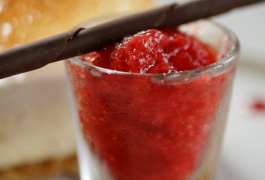 